Dear DISK parents/guardians,As we continuously and collaboratively strive to improve our school community, please be advised that a New Deportment Policy will be fully implemented: The 2nd week of the 2nd Semester on Jan 10, 2022. Student Identification Card (IDs)Coming to school without ID will be listed. 3X with NO ID = minus 1 in Deportment Points from the Quarterly Report CardHygiene CheckRandom Check of cut finger nails and tidy/neat cut hair by school nurse every 2 weeks. The student will be given a Hygiene Check Card that is color coded (1st infraction Green, 2nd infraction Yellow, 3rd infraction Red. To be signed by the parents each time and returned to the school nurse. 3X infraction = minus 1 in Deportment Points from the Quarterly Report CardThe Red Card will be forwarded to the Prefect of Discipline for a formal meet with parents.Wearing of Proper Uniform3X a week of Formal Uniform Day:Kindergarten (PE Uniform the whole week with black sneaker or rubber shoes)Elementary: Girls – Jumper Skirt, white school shirt, black leather/leatherette school shoes                       Boys – Shorts, white school shirt, black leather/leatherette school shoesMid School:  Girls – Jumper Skirt, white school shirt, black leather/leatherette school shoes                        Boys – long pants, white school shirt, black leather/leatherette school shoesHigh School: Girls – Skirt, white shirt with tie, black leather/leatherette school shoes                        Boys – long pants, white shirt with tie, black leather/leatherette school shoes                     ** School shirt should be pressed and clean.                     ** Black leather/leatherette school shoes should be ALL BLACK.                     ** Only official school jacket is allowed to be worn during winter season2X weekly PE Days – PE Uniform, black rubber shoes or sneakers Process of checking: Three Specialty Teachers will be assigned at the entrance of the school to check the student’s uniform. A student who comes to school not wearing the prescribed uniform appropriate for the day will be listed. This list will be given to the Prefect of Discipline on the same day and the student will be called in the office to get either Green, Yellow or Red Card.3X infraction (Red Card to be signed by the parent) = minus 1 in Deportment Points from the Quarterly Report CardThe parent of a student who receives a RED CARD will be invited for a meeting with the Prefect of Discipline. NOTE: An accumulation 10 points within a semester deducted from a student’s Deportment points gives the school the right to suspend admission of a student.These simple school policies are all indicated in the Parent/Student Handbook given to all parents during admission. Your full cooperation and collaboration is vital to make DISK students truly SHINING STARS!!!Thank you and God bless yours endeavorsOffice of the Prefect of DisciplineOffice of the Administration
EXCERPT FROM THE STUDENT/PARENT HANDBOOK
5-3	DRESS CODE The Counseling department / Prefect of Discipline (and assistant) will monitor and counsel students in the correct image of Dominican International School Students. 1.   Students must wear uniforms at all times.  DIS, Kaohsiung administration will notify students when exceptions to the regular dress code apply for special occasions and events.2.    Boys’  hair cut  : The forehead, ears, and collar areas must be seen.  The hair must be short at the back and sides.  The hairstyle should be symmetrical and modest.  No hair gel is allowed.3.    Girls’ hairstyle : Girls should allow foreheads and eyes to be visible.  Long hair should be tied, pulled back, pinned, or fashioned into ponytails or buns, etc. 4.   Girls are only allowed to wear up to one pair of non-dangling earrings on the earlobes.              No nose rings, tongue rings, eyebrow rings, lip rings, rings on other parts of the ear, or any other rings are allowed on the student’s person.  No earrings are allowed for boys.5.   Nail enamel, nail stickers, make-up, and unusual hair colors are prohibited.6.   No jewelry of any kind can be worn on the feet or ankles.7.   Tattoos, including temporary ones, on any part of the body, are prohibited at all times.8.   No hats may be worn, except for caps during outdoor PE lessons.  All other headgear, hoods, hoodies, or items of clothing that cover the head in any way may NOT be worn anywhere on campus, unless expressly approved by the Principal/Directress or Prefect of Discipline.9.   All items of clothing should be clean, neat, and pressed, regardless of season, formal uniform, PE uniform, or free dress.10. Students must obtain permission from the Prefect of Discipline regarding alternative clothing or footwear issues. Items not approved are non-Dominican jackets, sweat shirts, or clothing with any type brand names or image displayed;  colored socks, colored shoes.
11. All students must attach ID Cards to book bags or wear on necks at all times.

5-3-1	Formal UniformShoesKindergartners are advised to wear solid black School shoes. Elementary and Middle/HighSchool students must wear solid black school shoes.  Students must wear white socks.  Socks should cover the ankles.  Secret socks that fall below the ankles and disappear once the shoes are worn are not permitted.UndershirtsOnly white underclothing should be worn under uniform shirts.  No printed T-shirts are allowed.Undershirts should not have large areas of words or graphics. (Visible through the fabric of the school shirt blouse.)Summer/ Winter formal uniforms remain the same.DISK sport shorts and tops can only be worn on students' PE days. All other days students mustcome to school in their formal uniform.  Shorts are not part of the formal uniform therefore cannotbe worn as such (even in the summertime)  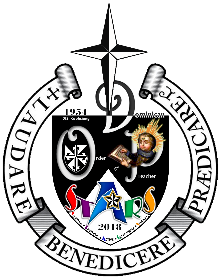 Dominican International School Kaohsiung高雄巿私立道明外僑學校Dominican International School Kaohsiung高雄巿私立道明外僑學校Dominican International School Kaohsiung高雄巿私立道明外僑學校高雄市中華一路107號
107 Chung Hua 1st RoadKaohsiung, Taiwan, R.O.C.  804Tel: (07) 552-3989    
Fax: (07) 553-7397Web: www.disk.kh.edu.tw